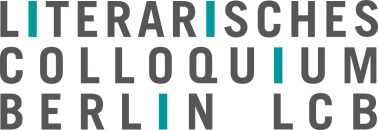 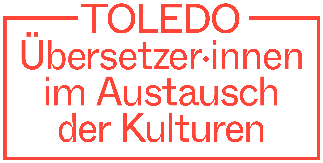 Internationales Übersetzertreffen 23.-29. April 2023 in Berlin und LeipzigBewerbungsformularVeröffentlichte literarischen Übersetzungen (bis zu 10 Titel):